Ministero dell’IstruzioneIstituto Comprensivo Statale di Via AcerbiVia Acerbi 21 – 27100 Pavia Tel: 0382-467325 Fax: 0382-568378 c.f. 96069460184e-mail:pvic82500d@istruzione.itepvic82500d@pec.istruzione.itsito web:https://icacerbi.edu.it/CODICE UNIVOCO UFFICIO: UFB6F9RICHIESTA DI AUTORIZZAZIONE ALL’USO DEL COMPUTER/TABLET PERSONALE A SCUOLA
Al Dirigente Scolastico 
dell’Istituto Comprensivo di via Acerbi di Pavia

Per il Consiglio di classeIl/la sottoscritto/a ………………………………….…………………………..…… 
genitore dell’alunno/a ……………………………………………………………………… 
frequentante la classe ……… sez. …….. scuola …………………………………………………………….………… 
CHIEDEl’autorizzazione all’uso del computer/tablet personale provvisto di software didattico per alunni con Disturbi Specifici dell’apprendimento e/o con Bisogni Educativi Speciali, sollevando la scuola da ogni responsabilità circa furto, danneggiamento o uso improprio.Con la presente richiesta il genitore si impegna a che il dispositivo in questione venga custodito adeguatamente e impiegato dall’alunno per un uso esclusivamente didattico.………………………………, lì …………………………. Firma ……………………………………………..IL DIRIGENTE SCOLASTICODott.ssa Elena Bassi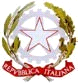 